1.1. Описание услуги1.1. Описание услуги1.1. Описание услуги1.1. Описание услуги1.1. Описание услуги1.1. Описание услуги1.1. Описание услугиВ рамках ИТ-услуги осуществляется комплекс мероприятий, позволяющих обеспечить стабильное функционирование информационно-аналитической системы по структуре владения и управления организациями атомной отрасли Госкорпорации «Росатом» «База корпоративной структуры управления Госкорпорации «Росатом» в объеме реализованной функциональности в установленной период доступности, а также своевременную поддержку пользователей Госкорпорации «Росатом» данной системы.В рамках ИТ-услуги осуществляется комплекс мероприятий, позволяющих обеспечить стабильное функционирование информационно-аналитической системы по структуре владения и управления организациями атомной отрасли Госкорпорации «Росатом» «База корпоративной структуры управления Госкорпорации «Росатом» в объеме реализованной функциональности в установленной период доступности, а также своевременную поддержку пользователей Госкорпорации «Росатом» данной системы.В рамках ИТ-услуги осуществляется комплекс мероприятий, позволяющих обеспечить стабильное функционирование информационно-аналитической системы по структуре владения и управления организациями атомной отрасли Госкорпорации «Росатом» «База корпоративной структуры управления Госкорпорации «Росатом» в объеме реализованной функциональности в установленной период доступности, а также своевременную поддержку пользователей Госкорпорации «Росатом» данной системы.В рамках ИТ-услуги осуществляется комплекс мероприятий, позволяющих обеспечить стабильное функционирование информационно-аналитической системы по структуре владения и управления организациями атомной отрасли Госкорпорации «Росатом» «База корпоративной структуры управления Госкорпорации «Росатом» в объеме реализованной функциональности в установленной период доступности, а также своевременную поддержку пользователей Госкорпорации «Росатом» данной системы.В рамках ИТ-услуги осуществляется комплекс мероприятий, позволяющих обеспечить стабильное функционирование информационно-аналитической системы по структуре владения и управления организациями атомной отрасли Госкорпорации «Росатом» «База корпоративной структуры управления Госкорпорации «Росатом» в объеме реализованной функциональности в установленной период доступности, а также своевременную поддержку пользователей Госкорпорации «Росатом» данной системы.В рамках ИТ-услуги осуществляется комплекс мероприятий, позволяющих обеспечить стабильное функционирование информационно-аналитической системы по структуре владения и управления организациями атомной отрасли Госкорпорации «Росатом» «База корпоративной структуры управления Госкорпорации «Росатом» в объеме реализованной функциональности в установленной период доступности, а также своевременную поддержку пользователей Госкорпорации «Росатом» данной системы.В рамках ИТ-услуги осуществляется комплекс мероприятий, позволяющих обеспечить стабильное функционирование информационно-аналитической системы по структуре владения и управления организациями атомной отрасли Госкорпорации «Росатом» «База корпоративной структуры управления Госкорпорации «Росатом» в объеме реализованной функциональности в установленной период доступности, а также своевременную поддержку пользователей Госкорпорации «Росатом» данной системы.1.2. Способ подключения к ИТ-системе (если необходимо и в зависимости от технической возможности организации)1.2. Способ подключения к ИТ-системе (если необходимо и в зависимости от технической возможности организации)1.2. Способ подключения к ИТ-системе (если необходимо и в зависимости от технической возможности организации)1.2. Способ подключения к ИТ-системе (если необходимо и в зависимости от технической возможности организации)1.2. Способ подключения к ИТ-системе (если необходимо и в зависимости от технической возможности организации)1.2. Способ подключения к ИТ-системе (если необходимо и в зависимости от технической возможности организации)1.2. Способ подключения к ИТ-системе (если необходимо и в зависимости от технической возможности организации)	Ярлык на Портале терминальных приложений	Прямая ссылка на Web-ресурс из КСПД	Прямая ссылка на Web-ресурс из интернет (требуется СКЗИ на АРМ / не требуется)	«Толстый клиент» на АРМ пользователя (требуется СКЗИ на АРМ / не требуется)	Другой способ ________________________________________________	Ярлык на Портале терминальных приложений	Прямая ссылка на Web-ресурс из КСПД	Прямая ссылка на Web-ресурс из интернет (требуется СКЗИ на АРМ / не требуется)	«Толстый клиент» на АРМ пользователя (требуется СКЗИ на АРМ / не требуется)	Другой способ ________________________________________________	Ярлык на Портале терминальных приложений	Прямая ссылка на Web-ресурс из КСПД	Прямая ссылка на Web-ресурс из интернет (требуется СКЗИ на АРМ / не требуется)	«Толстый клиент» на АРМ пользователя (требуется СКЗИ на АРМ / не требуется)	Другой способ ________________________________________________	Ярлык на Портале терминальных приложений	Прямая ссылка на Web-ресурс из КСПД	Прямая ссылка на Web-ресурс из интернет (требуется СКЗИ на АРМ / не требуется)	«Толстый клиент» на АРМ пользователя (требуется СКЗИ на АРМ / не требуется)	Другой способ ________________________________________________	Ярлык на Портале терминальных приложений	Прямая ссылка на Web-ресурс из КСПД	Прямая ссылка на Web-ресурс из интернет (требуется СКЗИ на АРМ / не требуется)	«Толстый клиент» на АРМ пользователя (требуется СКЗИ на АРМ / не требуется)	Другой способ ________________________________________________	Ярлык на Портале терминальных приложений	Прямая ссылка на Web-ресурс из КСПД	Прямая ссылка на Web-ресурс из интернет (требуется СКЗИ на АРМ / не требуется)	«Толстый клиент» на АРМ пользователя (требуется СКЗИ на АРМ / не требуется)	Другой способ ________________________________________________	Ярлык на Портале терминальных приложений	Прямая ссылка на Web-ресурс из КСПД	Прямая ссылка на Web-ресурс из интернет (требуется СКЗИ на АРМ / не требуется)	«Толстый клиент» на АРМ пользователя (требуется СКЗИ на АРМ / не требуется)	Другой способ ________________________________________________1.3. Группа корпоративных бизнес-процессов / сценариев, поддерживаемых в рамках услуги   1.3. Группа корпоративных бизнес-процессов / сценариев, поддерживаемых в рамках услуги   1.3. Группа корпоративных бизнес-процессов / сценариев, поддерживаемых в рамках услуги   1.3. Группа корпоративных бизнес-процессов / сценариев, поддерживаемых в рамках услуги   1.3. Группа корпоративных бизнес-процессов / сценариев, поддерживаемых в рамках услуги   1.3. Группа корпоративных бизнес-процессов / сценариев, поддерживаемых в рамках услуги   1.3. Группа корпоративных бизнес-процессов / сценариев, поддерживаемых в рамках услуги   В рамках ИТ-услуги поддерживаются следующие процедуры: - Учет корпоративных мероприятий в БКУ Госкорпорации «Росатом»- Хранение корпоративных файлов по категориям: учредительные и регистрационные документы, протоколы и решения, активы, ФАС и ЦБ, отчеты оценщика, годовые отчеты, бухгалтерская отчетность.- Проверка необходимости корпоративных одобрений для согласования договора- Определение перечня должностных лиц по согласованию корпоративных вопросов до их вынесения на корпоративные мероприятия- Ведение персональных сведений физических лиц- Учет сделок с акциями/долями физических лиц- Ведение родственников физических лиц- Ведение участия физических лиц в организациях отрасли и прочих организациях- Ведение общей информации об организации- Ведение регистрационных данных- Ведение адресов организаций- Ведение филиалов и представительств- Ведение информации о некоммерческом участии- Ведение информации о коммерческом участии- Ведение информации о службе ДОУ и каналах обмена документами с ней- Ведение информации о закупочной деятельности- Ведение карточек единоличного исполнительного органа- Ведение карточек коллегиального исполнительного органа- Ведение карточек ревизионных комиссий- Ведение карточек аудиторов- Выдвижение кандидатов в органы управления и контроля- Ведение объявленных акций- Ведение размещенных акций- Планирование, организация и учет эмиссий ценных бумаг (акции)- Учет оплата уставного капитала организации- Изменение уставного капитала организации- Ведение прав акционеров- Ведение плана мероприятий по эмиссии акций- Учет и анализ долей организации- Ведение реестра акционеров/участников организации- Планирование и учет выплаты дивидендов- Планирование и учет распределения прибыли- Ведение и хранение сделок с акциями/долями- Просмотр сводной информации по РИД- Ведение информации по интеллектуальной собственности- Ведение информации по имущественным активам- Просмотр сводной информации из системы АСУИА- Ведение информации о бухгалтерском учете- Учет балансовой стоимости активов- Ведение периметра консолидации- Обязательное раскрытие информации акционерным обществом- Реорганизация организации- Ликвидация организации- Ведение принадлежности к контурам управления- Ведение принадлежности к контурам владения- Анализ вероятных состояний активов в будущем (механизм «Точка актуальности»)
В рамках ИТ-услуги поддерживаются следующие процедуры: - Учет корпоративных мероприятий в БКУ Госкорпорации «Росатом»- Хранение корпоративных файлов по категориям: учредительные и регистрационные документы, протоколы и решения, активы, ФАС и ЦБ, отчеты оценщика, годовые отчеты, бухгалтерская отчетность.- Проверка необходимости корпоративных одобрений для согласования договора- Определение перечня должностных лиц по согласованию корпоративных вопросов до их вынесения на корпоративные мероприятия- Ведение персональных сведений физических лиц- Учет сделок с акциями/долями физических лиц- Ведение родственников физических лиц- Ведение участия физических лиц в организациях отрасли и прочих организациях- Ведение общей информации об организации- Ведение регистрационных данных- Ведение адресов организаций- Ведение филиалов и представительств- Ведение информации о некоммерческом участии- Ведение информации о коммерческом участии- Ведение информации о службе ДОУ и каналах обмена документами с ней- Ведение информации о закупочной деятельности- Ведение карточек единоличного исполнительного органа- Ведение карточек коллегиального исполнительного органа- Ведение карточек ревизионных комиссий- Ведение карточек аудиторов- Выдвижение кандидатов в органы управления и контроля- Ведение объявленных акций- Ведение размещенных акций- Планирование, организация и учет эмиссий ценных бумаг (акции)- Учет оплата уставного капитала организации- Изменение уставного капитала организации- Ведение прав акционеров- Ведение плана мероприятий по эмиссии акций- Учет и анализ долей организации- Ведение реестра акционеров/участников организации- Планирование и учет выплаты дивидендов- Планирование и учет распределения прибыли- Ведение и хранение сделок с акциями/долями- Просмотр сводной информации по РИД- Ведение информации по интеллектуальной собственности- Ведение информации по имущественным активам- Просмотр сводной информации из системы АСУИА- Ведение информации о бухгалтерском учете- Учет балансовой стоимости активов- Ведение периметра консолидации- Обязательное раскрытие информации акционерным обществом- Реорганизация организации- Ликвидация организации- Ведение принадлежности к контурам управления- Ведение принадлежности к контурам владения- Анализ вероятных состояний активов в будущем (механизм «Точка актуальности»)
В рамках ИТ-услуги поддерживаются следующие процедуры: - Учет корпоративных мероприятий в БКУ Госкорпорации «Росатом»- Хранение корпоративных файлов по категориям: учредительные и регистрационные документы, протоколы и решения, активы, ФАС и ЦБ, отчеты оценщика, годовые отчеты, бухгалтерская отчетность.- Проверка необходимости корпоративных одобрений для согласования договора- Определение перечня должностных лиц по согласованию корпоративных вопросов до их вынесения на корпоративные мероприятия- Ведение персональных сведений физических лиц- Учет сделок с акциями/долями физических лиц- Ведение родственников физических лиц- Ведение участия физических лиц в организациях отрасли и прочих организациях- Ведение общей информации об организации- Ведение регистрационных данных- Ведение адресов организаций- Ведение филиалов и представительств- Ведение информации о некоммерческом участии- Ведение информации о коммерческом участии- Ведение информации о службе ДОУ и каналах обмена документами с ней- Ведение информации о закупочной деятельности- Ведение карточек единоличного исполнительного органа- Ведение карточек коллегиального исполнительного органа- Ведение карточек ревизионных комиссий- Ведение карточек аудиторов- Выдвижение кандидатов в органы управления и контроля- Ведение объявленных акций- Ведение размещенных акций- Планирование, организация и учет эмиссий ценных бумаг (акции)- Учет оплата уставного капитала организации- Изменение уставного капитала организации- Ведение прав акционеров- Ведение плана мероприятий по эмиссии акций- Учет и анализ долей организации- Ведение реестра акционеров/участников организации- Планирование и учет выплаты дивидендов- Планирование и учет распределения прибыли- Ведение и хранение сделок с акциями/долями- Просмотр сводной информации по РИД- Ведение информации по интеллектуальной собственности- Ведение информации по имущественным активам- Просмотр сводной информации из системы АСУИА- Ведение информации о бухгалтерском учете- Учет балансовой стоимости активов- Ведение периметра консолидации- Обязательное раскрытие информации акционерным обществом- Реорганизация организации- Ликвидация организации- Ведение принадлежности к контурам управления- Ведение принадлежности к контурам владения- Анализ вероятных состояний активов в будущем (механизм «Точка актуальности»)
В рамках ИТ-услуги поддерживаются следующие процедуры: - Учет корпоративных мероприятий в БКУ Госкорпорации «Росатом»- Хранение корпоративных файлов по категориям: учредительные и регистрационные документы, протоколы и решения, активы, ФАС и ЦБ, отчеты оценщика, годовые отчеты, бухгалтерская отчетность.- Проверка необходимости корпоративных одобрений для согласования договора- Определение перечня должностных лиц по согласованию корпоративных вопросов до их вынесения на корпоративные мероприятия- Ведение персональных сведений физических лиц- Учет сделок с акциями/долями физических лиц- Ведение родственников физических лиц- Ведение участия физических лиц в организациях отрасли и прочих организациях- Ведение общей информации об организации- Ведение регистрационных данных- Ведение адресов организаций- Ведение филиалов и представительств- Ведение информации о некоммерческом участии- Ведение информации о коммерческом участии- Ведение информации о службе ДОУ и каналах обмена документами с ней- Ведение информации о закупочной деятельности- Ведение карточек единоличного исполнительного органа- Ведение карточек коллегиального исполнительного органа- Ведение карточек ревизионных комиссий- Ведение карточек аудиторов- Выдвижение кандидатов в органы управления и контроля- Ведение объявленных акций- Ведение размещенных акций- Планирование, организация и учет эмиссий ценных бумаг (акции)- Учет оплата уставного капитала организации- Изменение уставного капитала организации- Ведение прав акционеров- Ведение плана мероприятий по эмиссии акций- Учет и анализ долей организации- Ведение реестра акционеров/участников организации- Планирование и учет выплаты дивидендов- Планирование и учет распределения прибыли- Ведение и хранение сделок с акциями/долями- Просмотр сводной информации по РИД- Ведение информации по интеллектуальной собственности- Ведение информации по имущественным активам- Просмотр сводной информации из системы АСУИА- Ведение информации о бухгалтерском учете- Учет балансовой стоимости активов- Ведение периметра консолидации- Обязательное раскрытие информации акционерным обществом- Реорганизация организации- Ликвидация организации- Ведение принадлежности к контурам управления- Ведение принадлежности к контурам владения- Анализ вероятных состояний активов в будущем (механизм «Точка актуальности»)
В рамках ИТ-услуги поддерживаются следующие процедуры: - Учет корпоративных мероприятий в БКУ Госкорпорации «Росатом»- Хранение корпоративных файлов по категориям: учредительные и регистрационные документы, протоколы и решения, активы, ФАС и ЦБ, отчеты оценщика, годовые отчеты, бухгалтерская отчетность.- Проверка необходимости корпоративных одобрений для согласования договора- Определение перечня должностных лиц по согласованию корпоративных вопросов до их вынесения на корпоративные мероприятия- Ведение персональных сведений физических лиц- Учет сделок с акциями/долями физических лиц- Ведение родственников физических лиц- Ведение участия физических лиц в организациях отрасли и прочих организациях- Ведение общей информации об организации- Ведение регистрационных данных- Ведение адресов организаций- Ведение филиалов и представительств- Ведение информации о некоммерческом участии- Ведение информации о коммерческом участии- Ведение информации о службе ДОУ и каналах обмена документами с ней- Ведение информации о закупочной деятельности- Ведение карточек единоличного исполнительного органа- Ведение карточек коллегиального исполнительного органа- Ведение карточек ревизионных комиссий- Ведение карточек аудиторов- Выдвижение кандидатов в органы управления и контроля- Ведение объявленных акций- Ведение размещенных акций- Планирование, организация и учет эмиссий ценных бумаг (акции)- Учет оплата уставного капитала организации- Изменение уставного капитала организации- Ведение прав акционеров- Ведение плана мероприятий по эмиссии акций- Учет и анализ долей организации- Ведение реестра акционеров/участников организации- Планирование и учет выплаты дивидендов- Планирование и учет распределения прибыли- Ведение и хранение сделок с акциями/долями- Просмотр сводной информации по РИД- Ведение информации по интеллектуальной собственности- Ведение информации по имущественным активам- Просмотр сводной информации из системы АСУИА- Ведение информации о бухгалтерском учете- Учет балансовой стоимости активов- Ведение периметра консолидации- Обязательное раскрытие информации акционерным обществом- Реорганизация организации- Ликвидация организации- Ведение принадлежности к контурам управления- Ведение принадлежности к контурам владения- Анализ вероятных состояний активов в будущем (механизм «Точка актуальности»)
В рамках ИТ-услуги поддерживаются следующие процедуры: - Учет корпоративных мероприятий в БКУ Госкорпорации «Росатом»- Хранение корпоративных файлов по категориям: учредительные и регистрационные документы, протоколы и решения, активы, ФАС и ЦБ, отчеты оценщика, годовые отчеты, бухгалтерская отчетность.- Проверка необходимости корпоративных одобрений для согласования договора- Определение перечня должностных лиц по согласованию корпоративных вопросов до их вынесения на корпоративные мероприятия- Ведение персональных сведений физических лиц- Учет сделок с акциями/долями физических лиц- Ведение родственников физических лиц- Ведение участия физических лиц в организациях отрасли и прочих организациях- Ведение общей информации об организации- Ведение регистрационных данных- Ведение адресов организаций- Ведение филиалов и представительств- Ведение информации о некоммерческом участии- Ведение информации о коммерческом участии- Ведение информации о службе ДОУ и каналах обмена документами с ней- Ведение информации о закупочной деятельности- Ведение карточек единоличного исполнительного органа- Ведение карточек коллегиального исполнительного органа- Ведение карточек ревизионных комиссий- Ведение карточек аудиторов- Выдвижение кандидатов в органы управления и контроля- Ведение объявленных акций- Ведение размещенных акций- Планирование, организация и учет эмиссий ценных бумаг (акции)- Учет оплата уставного капитала организации- Изменение уставного капитала организации- Ведение прав акционеров- Ведение плана мероприятий по эмиссии акций- Учет и анализ долей организации- Ведение реестра акционеров/участников организации- Планирование и учет выплаты дивидендов- Планирование и учет распределения прибыли- Ведение и хранение сделок с акциями/долями- Просмотр сводной информации по РИД- Ведение информации по интеллектуальной собственности- Ведение информации по имущественным активам- Просмотр сводной информации из системы АСУИА- Ведение информации о бухгалтерском учете- Учет балансовой стоимости активов- Ведение периметра консолидации- Обязательное раскрытие информации акционерным обществом- Реорганизация организации- Ликвидация организации- Ведение принадлежности к контурам управления- Ведение принадлежности к контурам владения- Анализ вероятных состояний активов в будущем (механизм «Точка актуальности»)
В рамках ИТ-услуги поддерживаются следующие процедуры: - Учет корпоративных мероприятий в БКУ Госкорпорации «Росатом»- Хранение корпоративных файлов по категориям: учредительные и регистрационные документы, протоколы и решения, активы, ФАС и ЦБ, отчеты оценщика, годовые отчеты, бухгалтерская отчетность.- Проверка необходимости корпоративных одобрений для согласования договора- Определение перечня должностных лиц по согласованию корпоративных вопросов до их вынесения на корпоративные мероприятия- Ведение персональных сведений физических лиц- Учет сделок с акциями/долями физических лиц- Ведение родственников физических лиц- Ведение участия физических лиц в организациях отрасли и прочих организациях- Ведение общей информации об организации- Ведение регистрационных данных- Ведение адресов организаций- Ведение филиалов и представительств- Ведение информации о некоммерческом участии- Ведение информации о коммерческом участии- Ведение информации о службе ДОУ и каналах обмена документами с ней- Ведение информации о закупочной деятельности- Ведение карточек единоличного исполнительного органа- Ведение карточек коллегиального исполнительного органа- Ведение карточек ревизионных комиссий- Ведение карточек аудиторов- Выдвижение кандидатов в органы управления и контроля- Ведение объявленных акций- Ведение размещенных акций- Планирование, организация и учет эмиссий ценных бумаг (акции)- Учет оплата уставного капитала организации- Изменение уставного капитала организации- Ведение прав акционеров- Ведение плана мероприятий по эмиссии акций- Учет и анализ долей организации- Ведение реестра акционеров/участников организации- Планирование и учет выплаты дивидендов- Планирование и учет распределения прибыли- Ведение и хранение сделок с акциями/долями- Просмотр сводной информации по РИД- Ведение информации по интеллектуальной собственности- Ведение информации по имущественным активам- Просмотр сводной информации из системы АСУИА- Ведение информации о бухгалтерском учете- Учет балансовой стоимости активов- Ведение периметра консолидации- Обязательное раскрытие информации акционерным обществом- Реорганизация организации- Ликвидация организации- Ведение принадлежности к контурам управления- Ведение принадлежности к контурам владения- Анализ вероятных состояний активов в будущем (механизм «Точка актуальности»)
1.4. Интеграция с корпоративными ИТ-системами1.4. Интеграция с корпоративными ИТ-системами1.4. Интеграция с корпоративными ИТ-системами1.4. Интеграция с корпоративными ИТ-системами1.4. Интеграция с корпоративными ИТ-системами1.4. Интеграция с корпоративными ИТ-системами1.4. Интеграция с корпоративными ИТ-системамиИТ-системаГруппа процессовГруппа процессовГруппа процессовГруппа процессовГруппа процессов  ИСУПРИД- Получение сводной информации о РИД (в ручном режиме).- Получение сводной информации о РИД (в ручном режиме).- Получение сводной информации о РИД (в ручном режиме).- Получение сводной информации о РИД (в ручном режиме).- Получение сводной информации о РИД (в ручном режиме).  1С: Консолидация- Передача долей владения (в ручном режиме);- Получение записей о балансовой стоимости активов (в ручном режиме).- Передача долей владения (в ручном режиме);- Получение записей о балансовой стоимости активов (в ручном режиме).- Передача долей владения (в ручном режиме);- Получение записей о балансовой стоимости активов (в ручном режиме).- Передача долей владения (в ручном режиме);- Получение записей о балансовой стоимости активов (в ручном режиме).- Передача долей владения (в ручном режиме);- Получение записей о балансовой стоимости активов (в ручном режиме).  ЕОС НСИ	- Передача данных об организациях отрасли из БКУ Госкорпорации «Росатом» в систему ЕОС НСИ;- Передача классификатора ОКСМ из системы ЕОС НСИ- Передача данных об организациях отрасли из БКУ Госкорпорации «Росатом» в систему ЕОС НСИ;- Передача классификатора ОКСМ из системы ЕОС НСИ- Передача данных об организациях отрасли из БКУ Госкорпорации «Росатом» в систему ЕОС НСИ;- Передача классификатора ОКСМ из системы ЕОС НСИ- Передача данных об организациях отрасли из БКУ Госкорпорации «Росатом» в систему ЕОС НСИ;- Передача классификатора ОКСМ из системы ЕОС НСИ- Передача данных об организациях отрасли из БКУ Госкорпорации «Росатом» в систему ЕОС НСИ;- Передача классификатора ОКСМ из системы ЕОС НСИ  АСУИА- Получение сводной информации по имуществу.- Получение сводной информации по имуществу.- Получение сводной информации по имуществу.- Получение сводной информации по имуществу.- Получение сводной информации по имуществу.  РЦК	- Получение курсов валют на дату.- Получение курсов валют на дату.- Получение курсов валют на дату.- Получение курсов валют на дату.- Получение курсов валют на дату.  ЕОСДО- Получение корпоративного мероприятия из системы ЕОСДО; - Получение ссылки на карточку ЕОСДО;- Передача ответов корпоративного ГИДа;- Передача ответов подсистемы Корпоративный гид по сделкам;- Передача ответов подсистемы Корпоративный гид по вопросам.- Получение корпоративного мероприятия из системы ЕОСДО; - Получение ссылки на карточку ЕОСДО;- Передача ответов корпоративного ГИДа;- Передача ответов подсистемы Корпоративный гид по сделкам;- Передача ответов подсистемы Корпоративный гид по вопросам.- Получение корпоративного мероприятия из системы ЕОСДО; - Получение ссылки на карточку ЕОСДО;- Передача ответов корпоративного ГИДа;- Передача ответов подсистемы Корпоративный гид по сделкам;- Передача ответов подсистемы Корпоративный гид по вопросам.- Получение корпоративного мероприятия из системы ЕОСДО; - Получение ссылки на карточку ЕОСДО;- Передача ответов корпоративного ГИДа;- Передача ответов подсистемы Корпоративный гид по сделкам;- Передача ответов подсистемы Корпоративный гид по вопросам.- Получение корпоративного мероприятия из системы ЕОСДО; - Получение ссылки на карточку ЕОСДО;- Передача ответов корпоративного ГИДа;- Передача ответов подсистемы Корпоративный гид по сделкам;- Передача ответов подсистемы Корпоративный гид по вопросам.1.5. Интеграция с внешними ИТ-системами1.5. Интеграция с внешними ИТ-системами1.5. Интеграция с внешними ИТ-системами1.5. Интеграция с внешними ИТ-системами1.5. Интеграция с внешними ИТ-системами1.5. Интеграция с внешними ИТ-системами1.5. Интеграция с внешними ИТ-системамиИТ-системаГруппа процессовГруппа процессовГруппа процессовГруппа процессовГруппа процессовДля данной услуги не применяетсяДля данной услуги не применяетсяДля данной услуги не применяетсяДля данной услуги не применяетсяДля данной услуги не применяется1.6. Состав услуги1.6. Состав услуги1.6. Состав услуги1.6. Состав услуги1.6. Состав услуги1.6. Состав услуги1.6. Состав услугиЦентр поддержки пользователей- Прием, обработка, регистрация и маршрутизация поступающих обращений от пользователей Госкорпорации «Росатом»;- Консультации в части подключения и авторизации в системе;- Первичное согласование листов исполнения.- Прием, обработка, регистрация и маршрутизация поступающих обращений от пользователей Госкорпорации «Росатом»;- Консультации в части подключения и авторизации в системе;- Первичное согласование листов исполнения.- Прием, обработка, регистрация и маршрутизация поступающих обращений от пользователей Госкорпорации «Росатом»;- Консультации в части подключения и авторизации в системе;- Первичное согласование листов исполнения.- Прием, обработка, регистрация и маршрутизация поступающих обращений от пользователей Госкорпорации «Росатом»;- Консультации в части подключения и авторизации в системе;- Первичное согласование листов исполнения.- Прием, обработка, регистрация и маршрутизация поступающих обращений от пользователей Госкорпорации «Росатом»;- Консультации в части подключения и авторизации в системе;- Первичное согласование листов исполнения.Функциональная поддержка- Диагностика и устранение возникающих инцидентов и проблем в рамках поступающих обращений; - Консультирование пользователей по работе в ИТ-системе в объеме реализованной функциональности;- Ведение матрицы ролей и полномочий, консультации пользователей по ролям; - Подготовка статей знаний по часто задаваемым вопросам и публикация их для общего доступа.- Диагностика и устранение возникающих инцидентов и проблем в рамках поступающих обращений; - Консультирование пользователей по работе в ИТ-системе в объеме реализованной функциональности;- Ведение матрицы ролей и полномочий, консультации пользователей по ролям; - Подготовка статей знаний по часто задаваемым вопросам и публикация их для общего доступа.- Диагностика и устранение возникающих инцидентов и проблем в рамках поступающих обращений; - Консультирование пользователей по работе в ИТ-системе в объеме реализованной функциональности;- Ведение матрицы ролей и полномочий, консультации пользователей по ролям; - Подготовка статей знаний по часто задаваемым вопросам и публикация их для общего доступа.- Диагностика и устранение возникающих инцидентов и проблем в рамках поступающих обращений; - Консультирование пользователей по работе в ИТ-системе в объеме реализованной функциональности;- Ведение матрицы ролей и полномочий, консультации пользователей по ролям; - Подготовка статей знаний по часто задаваемым вопросам и публикация их для общего доступа.- Диагностика и устранение возникающих инцидентов и проблем в рамках поступающих обращений; - Консультирование пользователей по работе в ИТ-системе в объеме реализованной функциональности;- Ведение матрицы ролей и полномочий, консультации пользователей по ролям; - Подготовка статей знаний по часто задаваемым вопросам и публикация их для общего доступа.Поддержка интеграционных процессов- Мониторинг интеграционных сценариев в рамках поддерживаемых бизнес-процессов; - Диагностика и устранение возникающих инцидентов и проблем в части передачи данных через интеграционную шину в рамках поступающих обращений.- Мониторинг интеграционных сценариев в рамках поддерживаемых бизнес-процессов; - Диагностика и устранение возникающих инцидентов и проблем в части передачи данных через интеграционную шину в рамках поступающих обращений.- Мониторинг интеграционных сценариев в рамках поддерживаемых бизнес-процессов; - Диагностика и устранение возникающих инцидентов и проблем в части передачи данных через интеграционную шину в рамках поступающих обращений.- Мониторинг интеграционных сценариев в рамках поддерживаемых бизнес-процессов; - Диагностика и устранение возникающих инцидентов и проблем в части передачи данных через интеграционную шину в рамках поступающих обращений.- Мониторинг интеграционных сценариев в рамках поддерживаемых бизнес-процессов; - Диагностика и устранение возникающих инцидентов и проблем в части передачи данных через интеграционную шину в рамках поступающих обращений.ИТ-инфраструктура- Ведение полномочий в ИТ-системе в рамках разработанной концепции ролей и полномочий – предоставление, продление, прекращение прав доступа пользователей; - Обновление программного обеспечения ИТ-системы в объеме реализованных функциональных направлений и бизнес-функций; - Установка и обновление серверного программного обеспечения, требуемого для бесперебойного функционирования ИТ-системы в соответствии со спецификацией; - Обеспечение резервного копирования и восстановления, в случае необходимости, баз данных. - Предоставление прав доступа, присвоение соответствующих ролей в системе ведения учетных записей пользователей.- Ведение полномочий в ИТ-системе в рамках разработанной концепции ролей и полномочий – предоставление, продление, прекращение прав доступа пользователей; - Обновление программного обеспечения ИТ-системы в объеме реализованных функциональных направлений и бизнес-функций; - Установка и обновление серверного программного обеспечения, требуемого для бесперебойного функционирования ИТ-системы в соответствии со спецификацией; - Обеспечение резервного копирования и восстановления, в случае необходимости, баз данных. - Предоставление прав доступа, присвоение соответствующих ролей в системе ведения учетных записей пользователей.- Ведение полномочий в ИТ-системе в рамках разработанной концепции ролей и полномочий – предоставление, продление, прекращение прав доступа пользователей; - Обновление программного обеспечения ИТ-системы в объеме реализованных функциональных направлений и бизнес-функций; - Установка и обновление серверного программного обеспечения, требуемого для бесперебойного функционирования ИТ-системы в соответствии со спецификацией; - Обеспечение резервного копирования и восстановления, в случае необходимости, баз данных. - Предоставление прав доступа, присвоение соответствующих ролей в системе ведения учетных записей пользователей.- Ведение полномочий в ИТ-системе в рамках разработанной концепции ролей и полномочий – предоставление, продление, прекращение прав доступа пользователей; - Обновление программного обеспечения ИТ-системы в объеме реализованных функциональных направлений и бизнес-функций; - Установка и обновление серверного программного обеспечения, требуемого для бесперебойного функционирования ИТ-системы в соответствии со спецификацией; - Обеспечение резервного копирования и восстановления, в случае необходимости, баз данных. - Предоставление прав доступа, присвоение соответствующих ролей в системе ведения учетных записей пользователей.- Ведение полномочий в ИТ-системе в рамках разработанной концепции ролей и полномочий – предоставление, продление, прекращение прав доступа пользователей; - Обновление программного обеспечения ИТ-системы в объеме реализованных функциональных направлений и бизнес-функций; - Установка и обновление серверного программного обеспечения, требуемого для бесперебойного функционирования ИТ-системы в соответствии со спецификацией; - Обеспечение резервного копирования и восстановления, в случае необходимости, баз данных. - Предоставление прав доступа, присвоение соответствующих ролей в системе ведения учетных записей пользователей.Модификация ИТ-системыРазвитие и модификация ИТ-системы в части реализации нового функционала в рамках настоящей услуги не осуществляетсяРазвитие и модификация ИТ-системы в части реализации нового функционала в рамках настоящей услуги не осуществляетсяРазвитие и модификация ИТ-системы в части реализации нового функционала в рамках настоящей услуги не осуществляетсяРазвитие и модификация ИТ-системы в части реализации нового функционала в рамках настоящей услуги не осуществляетсяРазвитие и модификация ИТ-системы в части реализации нового функционала в рамках настоящей услуги не осуществляется1.7. Наименование и место хранения пользовательской документации:1.7. Наименование и место хранения пользовательской документации:1.7. Наименование и место хранения пользовательской документации:1.7. Наименование и место хранения пользовательской документации:1.7. Наименование и место хранения пользовательской документации:1.7. Наименование и место хранения пользовательской документации:1.7. Наименование и место хранения пользовательской документации:	ИТ-системаПуть:Главная страница → Раздел «Справка»Путь:Главная страница → Раздел «Справка»Путь:Главная страница → Раздел «Справка»Путь:Главная страница → Раздел «Справка»Путь:Главная страница → Раздел «Справка»	Портал Госкорпорации «Росатом»В рамках данной услуги не применяетсяВ рамках данной услуги не применяетсяВ рамках данной услуги не применяетсяВ рамках данной услуги не применяетсяВ рамках данной услуги не применяется	Иное местоВ рамках данной услуги не применяетсяВ рамках данной услуги не применяетсяВ рамках данной услуги не применяетсяВ рамках данной услуги не применяетсяВ рамках данной услуги не применяется	Иное местоВ рамках данной услуги не применяетсяВ рамках данной услуги не применяетсяВ рамках данной услуги не применяетсяВ рамках данной услуги не применяетсяВ рамках данной услуги не применяется	В рамках данной услуги не применяетсяВ рамках данной услуги не применяетсяВ рамках данной услуги не применяетсяВ рамках данной услуги не применяетсяВ рамках данной услуги не применяется1.8. Ограничения по оказанию услуги1.8. Ограничения по оказанию услуги1.8. Ограничения по оказанию услуги1.8. Ограничения по оказанию услуги1.8. Ограничения по оказанию услуги1.8. Ограничения по оказанию услуги1.8. Ограничения по оказанию услуги1.8.1. В п.1.3. представлен полный перечень групп бизнес-процессов / сценариев, реализованных в информационной системе.
Для каждого отдельно взятого Заказчика осуществляется поддержка того перечня бизнес-процессов/сценариев, который был внедрен и введен в постоянную (промышленную) эксплуатацию приказом по организации Заказчика.
1.8.2. Для автоматизированных/информационных систем в защищённом исполнении действуют ограничения, предусмотренные для объектов информатизации, аттестованных по требованиям безопасности информации.1.8.3. Перечень персональных данных, обрабатываемых в рамках услуги: ФИО, гражданство, адрес электронной почты, номер телефона, дата рождения, место рождения, возраст, ИНН, паспортные данные, адрес регистрации, адрес места жительства, сведения о деятельности, сведения об участиях в органах управления, сведения о родственных связях, должность, наименование работодателя, логин и ID, анкетные данные в органы управления и контроля, сведения об образовании и квалификации, сведения о трудовом стаже, сведения об участии в органах управления и контроля.1.8.1. В п.1.3. представлен полный перечень групп бизнес-процессов / сценариев, реализованных в информационной системе.
Для каждого отдельно взятого Заказчика осуществляется поддержка того перечня бизнес-процессов/сценариев, который был внедрен и введен в постоянную (промышленную) эксплуатацию приказом по организации Заказчика.
1.8.2. Для автоматизированных/информационных систем в защищённом исполнении действуют ограничения, предусмотренные для объектов информатизации, аттестованных по требованиям безопасности информации.1.8.3. Перечень персональных данных, обрабатываемых в рамках услуги: ФИО, гражданство, адрес электронной почты, номер телефона, дата рождения, место рождения, возраст, ИНН, паспортные данные, адрес регистрации, адрес места жительства, сведения о деятельности, сведения об участиях в органах управления, сведения о родственных связях, должность, наименование работодателя, логин и ID, анкетные данные в органы управления и контроля, сведения об образовании и квалификации, сведения о трудовом стаже, сведения об участии в органах управления и контроля.1.8.1. В п.1.3. представлен полный перечень групп бизнес-процессов / сценариев, реализованных в информационной системе.
Для каждого отдельно взятого Заказчика осуществляется поддержка того перечня бизнес-процессов/сценариев, который был внедрен и введен в постоянную (промышленную) эксплуатацию приказом по организации Заказчика.
1.8.2. Для автоматизированных/информационных систем в защищённом исполнении действуют ограничения, предусмотренные для объектов информатизации, аттестованных по требованиям безопасности информации.1.8.3. Перечень персональных данных, обрабатываемых в рамках услуги: ФИО, гражданство, адрес электронной почты, номер телефона, дата рождения, место рождения, возраст, ИНН, паспортные данные, адрес регистрации, адрес места жительства, сведения о деятельности, сведения об участиях в органах управления, сведения о родственных связях, должность, наименование работодателя, логин и ID, анкетные данные в органы управления и контроля, сведения об образовании и квалификации, сведения о трудовом стаже, сведения об участии в органах управления и контроля.1.8.1. В п.1.3. представлен полный перечень групп бизнес-процессов / сценариев, реализованных в информационной системе.
Для каждого отдельно взятого Заказчика осуществляется поддержка того перечня бизнес-процессов/сценариев, который был внедрен и введен в постоянную (промышленную) эксплуатацию приказом по организации Заказчика.
1.8.2. Для автоматизированных/информационных систем в защищённом исполнении действуют ограничения, предусмотренные для объектов информатизации, аттестованных по требованиям безопасности информации.1.8.3. Перечень персональных данных, обрабатываемых в рамках услуги: ФИО, гражданство, адрес электронной почты, номер телефона, дата рождения, место рождения, возраст, ИНН, паспортные данные, адрес регистрации, адрес места жительства, сведения о деятельности, сведения об участиях в органах управления, сведения о родственных связях, должность, наименование работодателя, логин и ID, анкетные данные в органы управления и контроля, сведения об образовании и квалификации, сведения о трудовом стаже, сведения об участии в органах управления и контроля.1.8.1. В п.1.3. представлен полный перечень групп бизнес-процессов / сценариев, реализованных в информационной системе.
Для каждого отдельно взятого Заказчика осуществляется поддержка того перечня бизнес-процессов/сценариев, который был внедрен и введен в постоянную (промышленную) эксплуатацию приказом по организации Заказчика.
1.8.2. Для автоматизированных/информационных систем в защищённом исполнении действуют ограничения, предусмотренные для объектов информатизации, аттестованных по требованиям безопасности информации.1.8.3. Перечень персональных данных, обрабатываемых в рамках услуги: ФИО, гражданство, адрес электронной почты, номер телефона, дата рождения, место рождения, возраст, ИНН, паспортные данные, адрес регистрации, адрес места жительства, сведения о деятельности, сведения об участиях в органах управления, сведения о родственных связях, должность, наименование работодателя, логин и ID, анкетные данные в органы управления и контроля, сведения об образовании и квалификации, сведения о трудовом стаже, сведения об участии в органах управления и контроля.1.8.1. В п.1.3. представлен полный перечень групп бизнес-процессов / сценариев, реализованных в информационной системе.
Для каждого отдельно взятого Заказчика осуществляется поддержка того перечня бизнес-процессов/сценариев, который был внедрен и введен в постоянную (промышленную) эксплуатацию приказом по организации Заказчика.
1.8.2. Для автоматизированных/информационных систем в защищённом исполнении действуют ограничения, предусмотренные для объектов информатизации, аттестованных по требованиям безопасности информации.1.8.3. Перечень персональных данных, обрабатываемых в рамках услуги: ФИО, гражданство, адрес электронной почты, номер телефона, дата рождения, место рождения, возраст, ИНН, паспортные данные, адрес регистрации, адрес места жительства, сведения о деятельности, сведения об участиях в органах управления, сведения о родственных связях, должность, наименование работодателя, логин и ID, анкетные данные в органы управления и контроля, сведения об образовании и квалификации, сведения о трудовом стаже, сведения об участии в органах управления и контроля.1.8.1. В п.1.3. представлен полный перечень групп бизнес-процессов / сценариев, реализованных в информационной системе.
Для каждого отдельно взятого Заказчика осуществляется поддержка того перечня бизнес-процессов/сценариев, который был внедрен и введен в постоянную (промышленную) эксплуатацию приказом по организации Заказчика.
1.8.2. Для автоматизированных/информационных систем в защищённом исполнении действуют ограничения, предусмотренные для объектов информатизации, аттестованных по требованиям безопасности информации.1.8.3. Перечень персональных данных, обрабатываемых в рамках услуги: ФИО, гражданство, адрес электронной почты, номер телефона, дата рождения, место рождения, возраст, ИНН, паспортные данные, адрес регистрации, адрес места жительства, сведения о деятельности, сведения об участиях в органах управления, сведения о родственных связях, должность, наименование работодателя, логин и ID, анкетные данные в органы управления и контроля, сведения об образовании и квалификации, сведения о трудовом стаже, сведения об участии в органах управления и контроля.1.9. Норматив на поддержку1.9. Норматив на поддержку1.9. Норматив на поддержку1.9. Норматив на поддержку1.9. Норматив на поддержку1.9. Норматив на поддержку1.9. Норматив на поддержкуПодразделениеПредельное значение трудозатрат на поддержку 1 единицы объемного показателя по услуге (чел.мес.)Предельное значение трудозатрат на поддержку 1 единицы объемного показателя по услуге (чел.мес.)Предельное значение трудозатрат на поддержку 1 единицы объемного показателя по услуге (чел.мес.)Предельное значение трудозатрат на поддержку 1 единицы объемного показателя по услуге (чел.мес.)Предельное значение трудозатрат на поддержку 1 единицы объемного показателя по услуге (чел.мес.)Функциональная поддержка2,5000000002,5000000002,5000000002,5000000002,500000000Поддержка интеграционных процессов0,1000000000,1000000000,1000000000,1000000000,100000000ИТ-инфраструктура0,2900000000,2900000000,2900000000,2900000000,2900000001.10. Дополнительные параметры оказания услуги1.10. Дополнительные параметры оказания услуги1.10. Дополнительные параметры оказания услуги1.10. Дополнительные параметры оказания услуги1.10. Дополнительные параметры оказания услуги1.10. Дополнительные параметры оказания услуги1.10. Дополнительные параметры оказания услуги1.10.1. Допустимый простой ИТ-ресурса в течении года, часов15,55 ч15,55 ч15,55 ч15,55 ч15,55 ч1.10.2. Срок хранения данных резервного копирования (в календарных днях)31 день31 день31 день31 день31 день1.10.3. Целевая точка восстановления ИТ-ресурса (RPO) (в рабочих часах)444441.10.4. Целевое время восстановления ИТ-ресурса (RTO) (в рабочих часах)888881.10.5. Обеспечение катастрофоустойчивости ИТ-ресурсанетнетнетнетнет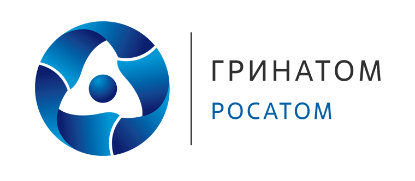 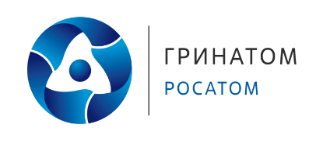 